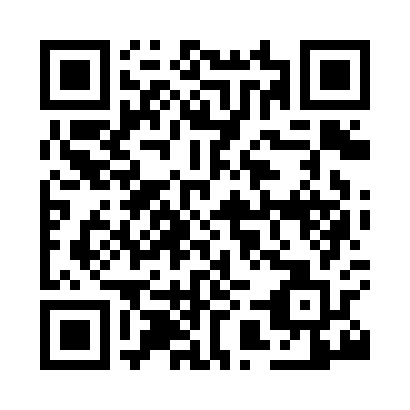 Prayer times for Dunnet, Highland, UKMon 1 Jul 2024 - Wed 31 Jul 2024High Latitude Method: Angle Based RulePrayer Calculation Method: Islamic Society of North AmericaAsar Calculation Method: HanafiPrayer times provided by https://www.salahtimes.comDateDayFajrSunriseDhuhrAsrMaghribIsha1Mon2:444:111:177:1210:2311:502Tue2:454:121:187:1110:2211:503Wed2:454:131:187:1110:2211:504Thu2:464:141:187:1110:2111:495Fri2:474:161:187:1110:2011:496Sat2:474:171:187:1010:1911:487Sun2:484:181:187:1010:1811:488Mon2:494:201:197:0910:1711:479Tue2:504:211:197:0910:1611:4710Wed2:514:231:197:0810:1411:4611Thu2:514:241:197:0810:1311:4612Fri2:524:261:197:0710:1211:4513Sat2:534:271:197:0710:1011:4414Sun2:544:291:197:0610:0911:4415Mon2:554:311:197:0510:0711:4316Tue2:564:331:197:0510:0611:4217Wed2:574:341:207:0410:0411:4118Thu2:584:361:207:0310:0211:4119Fri2:594:381:207:0210:0011:4020Sat3:004:401:207:019:5911:3921Sun3:014:421:207:009:5711:3822Mon3:024:441:206:599:5511:3723Tue3:034:461:206:589:5311:3624Wed3:044:481:206:579:5111:3525Thu3:054:501:206:569:4911:3426Fri3:064:521:206:559:4711:3327Sat3:074:541:206:549:4511:3228Sun3:084:561:206:539:4311:3129Mon3:094:581:206:519:4011:3030Tue3:105:001:206:509:3811:2931Wed3:115:021:206:499:3611:28